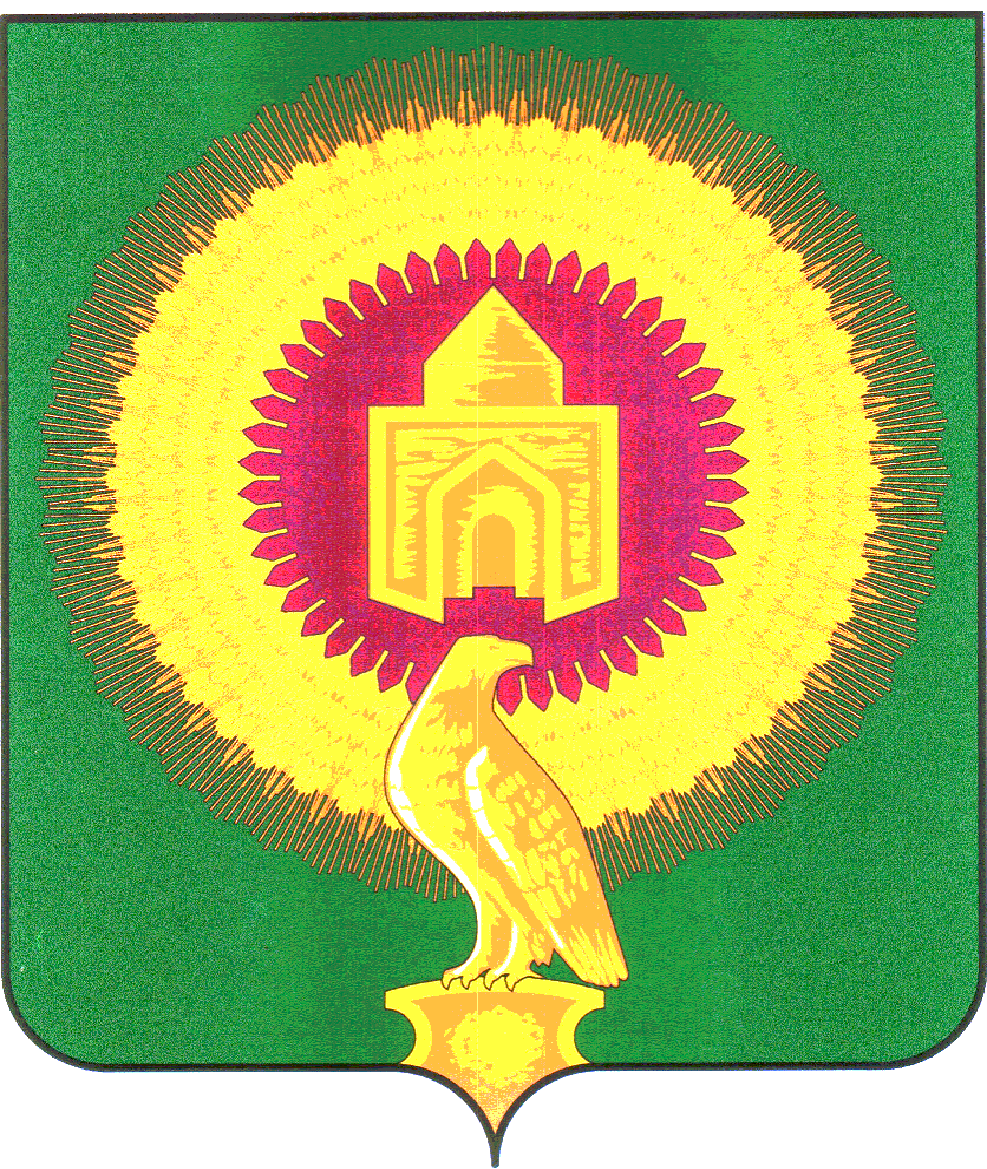                                                                    АДМИНИСТРАЦИЯ ВАРНЕНСКОГО МУНИЦИПАЛЬНОГО РАЙОНАЧЕЛЯБИНСКОЙ ОБЛАСТИ                         ПОСТАНОВЛЕНИЕ От  14 декабря  2016  г.  №  814             с.  Варна                                                          Об утверждении Положения  о районном смотре-конкурсе  первичных ветеранских организаций Варненского  муниципального района     В целях привлечения внимания общественности  к улучшению условий по социальной поддержке ветеранов, развитию их инициативы, творческого потенциала, руководствуясь п.п. 2.1.3, 2.2.3  Соглашения о сотрудничестве между районным Советом ветеранов Варненского муниципального района и администрацией Варненского муниципального района Челябинской области  от  26.04.2016 г.  Администрация   Варненского  муниципального района ПОСТАНОВЛЯЕТ:       1. Утвердить  Положение  о  районном смотре-конкурсе  первичных ветеранских организаций Варненского  муниципального района.  (Приложение)        2. Организацию выполнения данного постановления возложить на заместителя Главы Варненского муниципального района по социальным вопросам Макайкину  С.А.          3. Настоящее постановление вступает в силу со дня его официального обнародования.Глава Варненского муниципального районаЧелябинской области                                                                    К.Ю. Моисеев                                                                 Приложение к постановлению администрации Варненского муниципального района от 14.12.2016 г №  814   Положение о районном смотре-конкурсе первичных ветеранских организаций Варненского муниципального района Смотр-конкурс (в дальнейшем – Конкурс) первичных ветеранских организаций Варненского муниципального района проводится на основе Соглашения о сотрудничестве между районным Советом ветеранов Варненского муниципального района и администрацией Варненского муниципального района Челябинской области  от 26.04.2016 г.  I.   Общие положения1. 1.Настоящее Положение определяет порядок организации и проведения Конкурса.1.2.Учредителями и организаторами конкурса являются администрация Варненского муниципального района и  Президиум районного Совета ветеранов. 1.3.Основные цели  Конкурса:- Взаимодействие и сотрудничество  органов местного самоуправления,  предприятий  и ветеранских организаций  Варненского муниципального района  по объединению усилий для улучшения условий жизни всех категорий ветеранов, повышения их общественной активности;- Привлечение внимания общественности, глав администраций сельских поселений, руководителей предприятий, организаций   к ветеранам, созданию условий по их социальной защите, здоровьесбережению,  повышению роли ветеранов в обществе;- Активизация работы первичных ветеранских организаций сельских поселений,  предприятий и организаций  района ; -Повышение роли первичных ветеранских организаций района.1.4.Задачи  Конкурса:-  Поддержка первичных ветеранских организаций района;- Развитие инициативы и творческого потенциала ветеранов.1.5. Участники конкурса:  первичные ветеранские организации предприятий, организаций и  поселений района.1.6. Информация о  Конкурсе размещается  в районных СМИ,  на  сайте администрации Варненского муниципального района.1.7. Срок действия данного положения не ограничен.1.8. Изменения в данное положение  правомочна  осуществлять администрация Варненского муниципального района по ходатайству  Президиума районного Совета ветеранов.II.	Порядок организации и проведения Конкурса2.1.Конкурс проводится ежегодно в период  с 01 января по 01 декабря.2.2.Конкурс проводится по трем группам:-1 группа: ветеранские организации численностью более 100 человек;- 2 группа: ветеранские организации численностью от 50 до 100 человек;- 3 группа: ветеранские организации численностью до 50  человек.  2.3.Для проведения Конкурса ежегодно в срок до 25 декабря очередного года создается Организационный комитет, состав которого согласуется с Президиумом районного Совета ветеранов  и утверждается постановлением  администрации Варненского муниципального  района.2.4. Полномочия Организационного комитета:- конкретизация целей и задач Конкурса на очередной год;-разработка критериев оценки Конкурса на очередной год  и знакомство с ними всех первичных ветеранских организаций района;-сбор заявок об участии в Конкурсе;- оказание методической помощи в организации и проведения Конкурса;- сбор  информационного материала  об участии в Конкурсе;-обеспечение соблюдения порядка организации и процедуры проведения Конкурса;-сопровождение Конкурса: организационно-техническое и информационное;-обобщение и распространение положительного опыта по работе с ветеранами;- обеспечение сохранности документов, связанных с Конкурсом.2.5.Конкурс состоит из следующих этапов:-оповещение о проведении Конкурса – до 15 декабря;-прием заявок на участие в Конкурсе –  до  20  января; -прием и рассмотрение конкурсных документов –  до 01 декабря;- подведение итогов Конкурса и оценка результатов – до  10 декабря.III. Условия Конкурса3.1. Состояние персонального учета ветеранов по категориям.3.2.Планирование работы на основании Плана работы районного Совета ветеранов, рекомендаций областного Совета ветеранов на очередной год, нормативных документов, использования возможностей межведомственного взаимодействия. 3.3. Ведение делопроизводства (регулярность проведения заседаний Советов ветеранов, общих собраний,  пленумов, конференций согласно принятому  Положению о первичной ветеранской организации, наличие протоколов,  конкретность постановлений, решений).3.4.Выполнение  Соглашений о социальном партнерстве между администрацией сельского поселения, предприятия, организациями межведомственного взаимодействия  и первичной ветеранской организацией.3.5. Гласность работы в СМИ (сайты поселений, предприятий, организаций,  радио, газеты).3.6. Учет (по наибольшим количественным показателям):-количество ветеранов, которым оказана помощь;-количество встреч с детьми и молодежью;-участие в художественном творчестве;-популяризация здорового образа жизни;-участие в конкурсах и акциях;-участие в подписке на ветеранские издания;-участие в выборных кампаниях, обеспечение высокой явки ветеранов  в голосовании на выборных участках.IV. Порядок рассмотрения материалов Конкурса и утверждение результатов4.1. Подведение итогов Конкурса осуществляет Оргкомитет.4.2.Оргкомитет правомочен принимать решения, если на заседании присутствует не менее двух третей его состава.
4.3.Решение об итогах Конкурса  принимается членами Оргкомитета открытым голосованием по каждому претенденту на призовое место простым большинством голосов. При равном количестве голосов решающим является голос председательствующего.4.4.Решение Оргкомитета оформляется протоколом заседания.4.5.  Решение Оргкомитета о награждении победителей утверждается распоряжением администрации Варненского муниципального района.V. Награждение победителей Конкурса5.1. Победители Конкурса награждаются дипломами и денежными премиями по группам:1 группа –  10 000 рублей;2 группа – 8  000 рублей;3 группа –  6 000 рублей.5.2. Финансирование Конкурса осуществляется администрацией Варненского муниципального  района  за счет резервного фонда администрации  Варненского муниципального  района .                                     ЛИСТ СОГЛАСОВАНИЯк  проекту постановления администрации Варненского муниципального района  «Об утверждении Положения о районном смотре-конкурсе  первичных ветеранских организаций Варненского  муниципального района»   от   14.12.2016 г .  №         Положение о  смотре-конкурсе первичных ветеранскихорганизаций                   1. Порядок  проведения смотра-конкурса.Смотр-конкурс первичных  ветеранских  организаций проводится  в  два  этапа:а) 1-й этап  -  с февраля  по  май 2014 года.Городскими, районными и окружными советами ветеранов по своим  графикам и своими комиссиями.б) 2-й этап -  с июня  по  ноябрь 2014 года.Краевой  конкурсной  комиссией  по  зонам. Смотрятся первичные ветеранские организации занявшие  первые места в  советах  ветеранов и  определяются  в каждой  зоне три лучших  первички.2.Осмновные критерии  оценки  деятельности  первичных ветеранских  организаций.В смотре-конкурсе принимают участие первичные ветеранские организации, входящие в состав  городских (окружных) и районных советов ООВКК. Оценка  их  деятельности  осуществляется по следующим  основным  показателям:Председатель краевогосовета ООВКК                                                                              Е.Д. ШендрикВ целях повышения роли первичных советов ветеранов в организации систематизации работы с ветеранами войны, тыла и труда, усилении организаторской работы по защите законных прав и интересов ветеранов и поддержки лучших советов ветеранов, в соответствии с планом основных подготовительных мероприятий, посвященных 68-й годовщине Победы в Великой Отечественной войне 

постановляю:

1. Провести смотр-конкурс на лучшую организацию работы с ветеранами между первичными ветеранскими организациями Свободненского района "Нам возраст не помеха" (далее - смотр-конкурс). Итоги смотра-конкурса подвести до 10 ноября 2013 года.

2. Утвердить прилагаемые:

Положение о смотре-конкурсе;

состав конкурсной комиссии смотра-конкурса.

3. Рекомендовать главам сельсоветов района принять меры, обеспечивающие участие первичных ветеранских организаций сельсоветов в смотре-конкурсе.

4. Контроль за исполнением настоящего постановления возложить на первого заместителя главы администрации Свободненского района Э.С.Агафонову.
Глава администрации 
Ю.П.Романов


УТВЕРЖДЕНО
постановлением администрации района
от 16.04.2013 N 261ПОЛОЖЕНИЕ О СМОТРЕ-КОНКУРСЕ НА ЛУЧШУЮ ОРГАНИЗАЦИЮ РАБОТЫ С ВЕТЕРАНАМИ МЕЖДУ ПЕРВИЧНЫМИ ВЕТЕРАНСКИМИ ОРГАНИЗАЦИЯМИ СВОБОДНЕНСКОГО РАЙОНА "НАМ ВОЗРАСТ НЕ ПОМЕХА"1. Смотр-конкурс на лучшую организацию работы с ветеранами между первичными ветеранскими организациями Свободненского района "Нам возраст не помеха" (далее - смотр-конкурс) проводится с целью активизации деятельности ветеранских организаций на местах, повышению их роли в повседневной жизни ветеранов войны и труда, усилении организаторской работы по защите законных прав и интересов ветеранов, предусмотренных Федеральными и областными законами о ветеранах, более тесном взаимодействии с органами местного самоуправления сельсоветов и района.

Смотр-конкурс проводится под девизом "Нам возраст не помеха" и посвящается Году первичных ветеранских организаций.

Смотр конкурс проводится с 01 мая по 01 ноября 2013 года.

2. Задачами смотра-конкурса являются:

объединение усилий муниципальных органов и общественных объединений по активному участию в патриотическом воспитании граждан и увековечиванию памяти погибших при защите Отечества.

вовлечение ветеранов в посильную работу по организации благоустройства, озеленению села.

3. Участниками смотра-конкурса выступают первичные ветеранские организации Свободненского района.

4. Смотр-конкурс проводится Администрацией Свободненского района с участием районного Совета ветеранов.

5. Необходимыми условиями участия в смотре-конкурсе являются:

организация и качественное ведение персонального учета ветеранов по категориям;

наличие плана мероприятий по празднованию 68-й годовщины Победы в Великой Отечественной войне 1941 - 1945 г.г.;

проведение заседаний советов и общих собраний ветеранов; 

сотрудничество советов ветеранов с муниципальными образованиями и органами социальной защиты по основным направлениям работы;

участие или организация оказания благотворительной помощи одиноким и престарелым ветеранам;

привлечение ветеранов к посильной трудовой деятельности по укреплению семейной экономики, по внедрению здорового образа жизни.

участие ветеранов в патриотическом, трудовом и нравственном воспитании граждан;

сотрудничество и взаимодействие советов ветеранов со школьными и детскими учреждениями, учреждениями культуры, другими общественными организациями;

проведение работы по увековечиванию памяти павших воинов, по установлению, охране и реставрации памятников, обелисков, скверов, мемориалов, музеев;

организация культурного досуга ветеранов, работа с клубами по интересам, ветеранскими хорами, ансамблями, проведение тематических мероприятий и т.д.;

участие в реализации билетов благотворительной лотереи "Победа".

6. Конкурсные материалы подготавливаются первичными ветеранскими организациями в виде текстов, содержащих информацию о проведенной работе с описанием местных факторов, а также показатели и критерии по прилагаемой форме.

К конкурсным материалам должны прилагаться: планы работы фотографии, методические разработки.

7. Конкурсные материалы должны быть представлены конкурсной комиссии до 1 ноября 2013 года по адресу: г. Свободный, ул. 50 лет Октября, 14, каб.110.

8. Для организации и проведения смотра-конкурса создается конкурсная комиссия смотра-конкурса.

Состав конкурсной комиссии утверждается постановлением администрации района.

9. На конкурсную комиссию возлагаются:

рассмотрение и анализ представленных материалов;

решение вопросов о принятии или отклонении от участия в конкурсе претендентов, материалы которых не соответствуют условиям конкурса;

подведение итогов конкурса и определение первичных ветеранских организаций, занявших призовые места;

обобщение и распространение положительного опыта первичных ветеранских организаций - победителей конкурса.

10. На ответственного секретаря конкурсной комиссии возлагаются:

осуществление связи между членами конкурсной комиссии, организаторами и участниками конкурса;

организация заседаний конкурсной комиссии;

оформление протокола по итогам конкурса;

сохранность конкурсных материалов.

Ответственный секретарь участвует в заседаниях конкурсной комиссии на общих основаниях.

11. Подведение итогов конкурса осуществляется на заседаниях конкурсной комиссии.

12. Решение конкурсной комиссии о подведении итогов конкурса считается правомерным, если в заседании принимают участие не менее двух третей ее членов.

13. Решение принимается открытым голосованием по каждому претенденту на призовое место простым большинством голосов.

При равном количестве голосов решающим является голос председательствующего.

14. Победителями смотра-конкурса считаются первичные ветеранские организации, занявшие 1-е, 2-е и 3-е места в итоговом ранжировании.

По итогам конкурса вручаются поощрительные призы, ценные подарки, кубки и дипломы. 

Организации, занявшие 1-е, 2-е и 3-е места, награждаются денежными премиями в размере:

1 место - 5000 рублей;

2 место - 3000 рублей;

3 место - 2000 рублей

15. Подведение итогов конкурса оформляется протоколом, который подписывается всеми членами конкурсной комиссии, принимавшими участие в заседании.

16. Решение о награждении победителей утверждается распоряжением администрации района.

17. По итогам проведенного конкурса комиссия осуществляет работу по обобщению и распространению положительного опыта по работе с ветеранами.

18. Финансирование смотра-конкурса осуществляется администрацией Свободненского района в пределах бюджетных ассигнований на основную деятельность.Приложение - Основные показатели, критерии оценки Первичных ветеранских организаций по организации работы с ветеранами
Приложение
к Положению о смотре-конкурсе на лучшую организацию работы
с ветеранами между первичными ветеранскими организациями
Свободненского района "Нам возраст не помеха"

Основные показатели, критерии оценки Первичных ветеранских организаций
по организации работы с ветеранами

УТВЕРЖДЕН
постановлением администрации Свободненского района
от 16.04.2013 N 261Состав конкурсной комиссии смотра-конкурса на лучшую организацию работы с ветеранами между первичными ветеранскими организациями Свободненского района "Нам возраст не помеха"Агафонова Эльвира Сергеевна - первый заместитель главы администрации района (председатель комиссии)

Пчельникова Анна Владимировна - начальник организационного отдела администрации района (секретарь комиссии)

Ганчина Анна Иосифовна - председатель Совета ветеранов ВОВ и труда Свободненского района (по согласованию)

Котельникова Любовь Ивановна - директор Новгородского СДК, член президиума Совета ветеранов (по согласованию)

Кондратова Лилия Николаевна - член президиума Совета ветеранов ВОВ и труда Свободненского района (по согласованию)

Куцева Наталья Михайловна - член президиума Совета ветеранов ВОВ и труда Свободненского района (по согласованию)

Облаухова Светлана Романовна - член президиума Совета ветеранов ВОВ и труда Свободненского района (по согласованию)ПОСТАНОВЛЕНИЕ от 29.01.2015 года № 101 п. Шексна О районном смотре-конкурсе ветеранских организаций В целях привлечения внимания общественности, глав администраций сельских (городских) поселений к улучшению условий по социальной поддержке ветеранов, развитию их инициативы, творческого потенциала в связи с празднованием 70-летия Великой Победы, руководствуясь ст.29, ст.32 Устава Шекснинского муниципального района, ПОСТАНОВЛЯЮ: 1. Провести с 01 февраля 2015 года по 01 сентября 2015 года районный смотр-конкурс работы первичных ветеранских организаций (далее- смотр-конкурс). 2. Утвердить Положение о проведении районного смотра-конкурса среди первичных ветеранских организаций в связи с празднованием 70-летия Великой Победы (далее - Положение) (приложение 1). 3. Создать конкурсную комиссию и утвердить ее состав (далее - комиссия) (приложение 2). 4. Рекомендовать администрациям сельских (городских) поселений совместно с Советом ветеранов Шекснинского муниципального района в срок до 01 сентября 2015 года представить в комиссию материалы в соответствии с Положением. 5. Контроль за выполнением данного постановления возложить на заместителя главы администрации Шекснинского муниципального района А.В.Зелянина. 6. Настоящее постановление вступает в силу со дня его официального опубликования в газете «Звезда», подлежит размещению на официальном сайте Шекснинского муниципального района в информационно- телекоммуникационной сети Интернет. Глава Шекснинского муниципального района Е.А. Богомазов Утверждено постановлением администрации Шекснинского муниципального района от 29.01.2015 г № 101 (приложение 1) ПОЛОЖЕНИЕ о проведении районного смотра-конкурса среди первичных организаций в связи с празднованием 70-летия Великой Победы советского народа в Великой Отечественной войне. Смотр-конкурс имеет своей целью привлечь внимание общественности, глав администраций сельских поселений к ветеранам, созданию условий по их социальной защите, способствовать повышению роли ветеранов в обществе. 1.Задачи смотра-конкурса. 1. Поддержка ветеранов, внесших вклад в экономическое развитие района. 2. Развитие инициативы и творческого потенциала ветеранов. 2. Учредители конкурса. Учредителями и организаторами конкурса являются: - администрация Шекснинского муниципального района; - Президиум районного совета ветеранов. 3. Участники конкурса. В смотре-конкурсе участвуют первичные ветеранские организации предприятий, организаций и поселений. 4. Смотр-конкурс проводится по следующим направлениям: 1. Социальная защита ветеранов (Программа «Забота»). 2. Патриотическое воспитание граждан. 3. Ветеранское подворье (по отдельному плану) 4. Культурно-массовая и физкультурно-оздоровительная работа. 5. Организация смотра-конкурса и сроки ее проведения. Для проведения районного смотра-конкурса создается комиссия. Комиссия обеспечивает активное участие ветеранских организаций в смотре-конкурсе, формирует жюри, принимает заявки на участие. Конкурс проводится с 01.02.2015 г. по 01.09.2015 г. На конкурс предоставляется информационно-аналитический материал по направлениям смотра-конкурса (фото, видео, печатные материалы). 6. Общей оценкой работы являются: 1. Социальная значимость результатов, весомый вклад в развитие ветеранского движения. 2. Соответствие Положению о смотре-конкурсе, его задачам; качество оформления материалов. 3. Разнообразие форм и методов. Жюри дополнительно разрабатывает оценки отбора победителей по каждому направлению и в целом, представляет их на утверждение комиссии конкурса. Решение комиссии о жюри считается принятым, если за него проголосовало более половины списочного состава. При равном количестве голосов, голос председателя является решающим. Результаты конкурса оформляются протоколом. 7. Критерий оценки работы ветеранских организаций по отдельным направлениям смотра. 1. Социальная защита пенсионеров: а) взаимодействие ветеранских организаций с администрацией и профсоюзными органами предприятий, организациями по социальной защите ветеранов; б) наличие планов и программ «Забота», отражение социальной защиты ветеранов в коллективном договоре; в) система обследования условий жизни и быта ветеранов: участников и ветеранов ВОв, вдов погибших (умерших) инвалидов (участников) ВОв, детей войны, блокадников; г) оказание помощи пенсионерам, оказавшимся в трудной материальной и жилищной ситуации; д) забота об одиноких ветеранах и помощь опекунам; е) оказание помощи в определении в дома-интернаты. 2. Патриотическое воспитание гаждан: а) наличие плана работы по патриотическому воспитанию молодѐжи. Участие членов Совета ветеранов в организации данной работы; б) создание музеев боевой и трудовой славы, использование их в работе по патриотическому воспитанию; в) использование мемориальных памятников героям. Участие в мероприятиях, посвященных памятным и героическим делам в образовательных учреждениях; г) оформление альбомов, летописи ветеранских организаций, взаимодействие с молодежными организациями. 3. Культурно-массовая и физкультурно-оздоровительная работа: а) взаимодействие ветеранов с учреждениями культуры (ДК, библиотеки, музеи), с профсоюзными организациями для совместной деятельности по культурно-массовой и физкультурно-оздоровительной работе; б) взаимодействие ветеранских организаций с администрациями поселений, предприятиями, профкомами в подготовке и проведении: - общих праздников для ветеранов; - чествование юбиляров, в т.ч. «золотых» и «бриллиантовых» свадеб ветеранов; - поздравлений с Днями рождения; - клубов «Ветеран», ветеранских хоров; - экскурсионных поездок. 8. Устанавливаются следующие премии за лучшие показатели, результативность, оценку общественности за работу ветеранской организации: 3 первые премии по 1000 рублей 3 вторые премии по 500 рублей 9. Финансирование конкурса осуществляется из средств районного Совета ветеранов и помощи спонсоров. Утвержден постановлением администрации Шекснинского муниципального района От 29.01.2015 г № 101 (приложение 2) Состав конкурсной комиссии Зелянин А.В. - заместитель главы администрации района, председатель конкурсной комиссии Кузнецова А.М.- председатель районного Совета ветеранов, заместитель председателя конкурсной комиссии (по согласованию) Пьянова А.В. - член президиума Совета ветеранов, председатель Общественного совета при Главе района Лескова Л.А. - член президиума районного Совета ветеранов (по согласованию) Члены комиссии Белоглазов В.В- начальник управления социальной защиты населения Шекснинского муниципального района Эктова Л.М. - член президиума районного Совета ветеранов (по согласованию) Рямзина Т.Н. - член президиума районного Совета ветеранов (по согласованию) Южакова Г.Г. - председатель ветеранской организации Никольского сельского поселения Шекснинского муниципальногоКритерии  оценки работы  Советов ветеранов первичных  ветеранских организаций Варненского муниципального района  в  2016 году в рамках районного  конкурса-смотра  работы Советов ветеранов первичных  ветеранских организаций Варненского муниципального района Ф.И.О.ДолжностьПодписьМакайкина С.А.Зам. Главы Варненского муниципального района по социальным вопросамДубкова Л.С.Начальник юридического отдела администрации Варненского муниципального районаИгнатьева Т.Н.Заместитель главы района по финансовым и экономическим вопросам,  начальник финансового управления Варненского муниципального районаКаширина Г.А.Председатель  районного  Совета ветеранов Варненского муниципального районаФ.И.О.ДолжностьПодписьКатков А.В.Прокурор Варненского районаМоисеев К.Ю.Глава Варненского муниципального районаЛященко О.В.Председатель Совета депутатов Варненского муниципального районаМакайкина С.А.Зам. Главы Варненского муниципального района по социальным вопросамДубкова Л.С.Начальник юридического отдела администрации Варненского муниципального района№№п/пНаименование  показателейОценка вбаллахПримеча-ние12341Выполнение  требований Устава:- выполнение председателем своих      обязанностей;- выполнение  обязанностей членами совета первички;- ведение книги  посетителей;- планирование работы (годовой план);- ведение персонального учета ветеранов (пенсионеров) по  категориям;- организация и  проведение  общих  собраний, заседаний совета и  их  протоколирование;- наличие  помещения  для  работы, средств  связи, эстетическое состояние  помещения.152-Работа общественных  комиссий (групп) СБК, медицинской комиссии, культмассовой и патриотического воспитания.- Организация  обследования  социально-бытовых  условий проживания  ветеранов и  их  семей, принятие  мер  по  результатам обследования, участие в медицинском обслуживании и  лекарственном   обеспечении.103- Наличие  учета  одиноких, больных (лежачих), престарелых и малоимущих по категориям: участники войны, ветераны трудового фронта,  ветераны труда,  ветераны военной службы,  ветераны правоохранительных  органов, ветераны  государственной  службы, пенсионеры.- Работа  с  одинокими  ветеранами.- Размещение организации.- Наличие наглядной  агитации.104- Поиск  спонсоров, учет  получения  и  распределения  материальной  помощи от  предприятий, учреждений,  глав  сельских  поселений и др.105- Взаимодействие с  главами сельских поселений, руководителями предприятий и хозяйств при решении проблем ветеранов и пенсионеров. Конкретные  результаты в этом  направлении. Финансирование.156- Участие  первичной  ветеранской  организации в  патриотическом  воспитании  молодёжи:- наличие  планов по  военно-патриотическому  и  трудовому воспитанию  молодёжи;- наличие уголков (комнат), музеев боевой славы в общеобразовательных  школах, совете ветеранов;- участие  ветеранов во всероссийских  программах:«Старшее поколение»;«Растим патриотов России»;«Всероссийский смотр-конкурс на  лучший музей, музейную комнату и комнату боевой славы».«Ветеранам глубинки народное внимание и забота»- Участие  первички в общественно-политической  жизни  поселка, улицы или предприятия, в  праздновании  дней  воинской  славы и  памятных  дней России;- Участие  в  работе   по  оказанию  помощи  военно-патриотическим, поисковым, общественным  молодежным и  школьным организациям и объединениям.157- Изучение  и  внедрение  передового  опыта работы первичных ветеранских  организаций края108- Организация чествования юбиляров, поздравлений с днем рождения, с памятными датами, участие  в ритуальных обрядах.59- Организация досуга, участие в  художественной самодеятельности, кружковая работа.510- Организация  информационной работы и правовой  помощи ветеранам и пенсионерам5                                            ИТОГО100N 
п/пНаименование показателейЗначение показателей 
(в баллах)1231.Организация и качественное ведение персонального учета ветеранов по категориямПолный перечень- 10
Частично - 5
Нет - 02.Наличие плана мероприятий по празднованию 68-й годовщины Победы в Великой Отечественной войне 1941 - 1945 г.г.Наличие - 10
Нет - 0Количество проведенных в соответствии с планом мероприятийПроведены все - 10
Частично - 5
Нет - 03.Количество и периодичность проведения заседаний советов и общих собраний ветеранов, содержание рассматриваемых вопросов и принимаемых решенийСогласно протоколов:
1 раз и более в месяц - 10
Менее 1 раз в месяц - 5
Нет - 04.Сотрудничество советов ветеранов с муниципальными образованиями и органами социальной защиты по основным направлениям работыПримеры:
Осуществляется - 10
Нет - 0Количество совместно проведенных мероприятий7 и более меропр. - 10
5 мероприятий - 6
3 мероприятия - 4
менее 3 меропр. - 05.Количество случаев оказания благотворительной помощи одиноким и престарелым ветеранамПримеры:
15 и более случаев - 10
Менее 10 - 5
Нет - 06.Общая сумма спонсорской помощи, оказанной ветеранам различными физическими и юридическими лицами (включая различные виды натуральной помощи)2 000 руб. и более - 10
Менее 2000 руб. - 5
Нет - 07.Привлечение ветеранов к посильной трудовой деятельности по укреплению семейной экономики, по внедрению здорового образа жизни (да/нет, наличие примеров)Примеры:
Да - 10
Нет - 08.Участие ветеранов в патриотическом, трудовом и нравственном воспитании граждан (да/нет, наличие примеров)Систематически - 10
Периодически - 5
Нет - 09.Сотрудничество и взаимодействие советов со школьными и детскими учреждениями, учреждениями культуры, другими общественными организациямиПримерыКоличество случаев сотрудничества с образовательными учреждениями5 меропр. и более - 10
Менее 5 меропр. - 5
Нет - 0Количество случаев сотрудничества с учреждениями культуры7 меропр. и более - 10
Менее 7 мепропр. - 5
Нет - 0Количество случаев сотрудничества с общественными организациями2 меропр. и более - 10
Менее 2 меропр. - 5
Нет - 010.Работа по увековечиванию памяти павших воинов, по установлению, охране и реставрации памятников, обелисков, скверов, мемориалов, музеев (да/нет)Да - 10
Нет - 011.Организация культурного досуга ветеранов, работа с клубами по интересам, ветеранскими хорами, ансамблями, проведение тематических мероприятий и т.д. (количество проведенных мероприятий, их периодичность)Предоставление планшетов, дисков, раскладок, альбомов и т.д.
7 и более - 10
3 и более - 5
Менее 3 - 012.Количество реализованных билетов благотворительной лотереи "Победа"100 и более - 10
50 и более - 5
Менее 5 - 3
Нет - 0МероприятиеПериодичность предъявления материалаПериодичность предъявления материалаПериодичность предъявления материалаОценка в баллах Оценка в баллах Количество полученных балловСумма баллов1222334561. Организационные мероприятия1. Организационные мероприятия1. Организационные мероприятия1. Организационные мероприятия1. Организационные мероприятия1. Организационные мероприятия1. Организационные мероприятия1. Организационные мероприятия1. Организационные мероприятияЗаседания Совета ветерановНе менее 4-х разНе менее 4-х разНе менее 4-х разОт 0 до 4 балловОт 0 до 4 балловПредставление сведений о проделанной работе     по затребованным районным советом ветеранов форме                  2 раза в год2 раза в год2 раза в годОт 0 до 4 балловОт 0 до 4 балловПроведение обследований условий жизни  ветеранов и пенсионеров 2 раза в год 2 раза в год 2 раза в год От  0 до 4 балловОт  0 до 4 балловСоздание банка данных о членах первичной организации (форма сбора информации дана в Положении о Совете ветеранов)2 раза в год2 раза в год2 раза в годОт 0 до 4 балловОт 0 до 4 баллов Учет юбилейных дат ветеранов Весь годВесь годВесь годОт 0 до 4 балловОт 0 до 4 балловСбор информации о военнослужащих, воевавших за пределами Отечества в период с 1946 по 2015 г.г.  и о погибших при выполнении воинского долга и членах их семей  1  раз в год 1  раз в год 1  раз в годОт 0 до 5 балловОт 0 до 5 балловСбор информации о военнослужащих, погибших за пределами Отечества в период с 1946 по 2015 г.г. при выполнении воинского долга и членах их семей  1  раз в год 1  раз в год 1  раз в годОт 0 до 5 балловОт 0 до 5 балловОрганизация акций:«Бабушкин и дедушкин  подарок»2 раза в год2 раза в год2 раза в годОт 0 до 4 балловОт 0 до 4 балловВедение Книги памяти первичной ветеранской организацииВесь годВесь годВесь годОт 0 до 3 балловОт 0 до 3 балловII. Социально-правовая защита II. Социально-правовая защита II. Социально-правовая защита II. Социально-правовая защита II. Социально-правовая защита II. Социально-правовая защита II. Социально-правовая защита II. Социально-правовая защита II. Социально-правовая защита 122233456Организация на заявочной основе консультаций специалистов по  социальной направленности и жизненно-важным вопросам 2 раза в год2 раза в год2 раза в годОт 0 до 3 балловОт 0 до 3 баллов Акция «Социальный день» (на основе заявок на оказание шефской помощи)4 раза в год4 раза в год4 раза в годОт 0 до 10 балловОт 0 до 10 балловВсероссийская акция «Весенняя неделя добра»1 раз в год1 раз в год1 раз в годОт 0 до 5 балловОт 0 до 5 баллов                          III. Взаимодействие с органами власти, общественными и ветеранскими организациями                          III. Взаимодействие с органами власти, общественными и ветеранскими организациями                          III. Взаимодействие с органами власти, общественными и ветеранскими организациями                          III. Взаимодействие с органами власти, общественными и ветеранскими организациями                          III. Взаимодействие с органами власти, общественными и ветеранскими организациями                          III. Взаимодействие с органами власти, общественными и ветеранскими организациями                          III. Взаимодействие с органами власти, общественными и ветеранскими организациями                          III. Взаимодействие с органами власти, общественными и ветеранскими организациями                          III. Взаимодействие с органами власти, общественными и ветеранскими организациями112223456Организация взаимодействия с  органами власти, общественными и ветеранскими организациями поселения, района и областиОрганизация взаимодействия с  органами власти, общественными и ветеранскими организациями поселения, района и областиВесь годВесь годВесь годОт 0 до 10 балловОрганизация   посильной помощи нуждающимся по вопросам благоустройстваОрганизация   посильной помощи нуждающимся по вопросам благоустройстваВесь годВесь годВесь годОт 1 до 5 балловОрганизация поселенческого этапа Всероссийского конкурса «Ветеранское подворье» по номинациямОрганизация поселенческого этапа Всероссийского конкурса «Ветеранское подворье» по номинациям1 раз в год1 раз в год1 раз в годОт 0 до 5 балловУчастие членов первичной ветеранской организации в подготовке и проведении  избирательной кампании 2016 г. Участие членов первичной ветеранской организации в подготовке и проведении  избирательной кампании 2016 г. От 0 до 5 балловIV. Военно-патриотическая работа и нравственное воспитание молодежиIV. Военно-патриотическая работа и нравственное воспитание молодежиIV. Военно-патриотическая работа и нравственное воспитание молодежиIV. Военно-патриотическая работа и нравственное воспитание молодежиIV. Военно-патриотическая работа и нравственное воспитание молодежиIV. Военно-патриотическая работа и нравственное воспитание молодежиIV. Военно-патриотическая работа и нравственное воспитание молодежиIV. Военно-патриотическая работа и нравственное воспитание молодежиIV. Военно-патриотическая работа и нравственное воспитание молодежи111223456Организация взаимодействия с  образовательными   организациями поселения Организация взаимодействия с  образовательными   организациями поселения Организация взаимодействия с  образовательными   организациями поселения Весь годВесь годОт 0 до 10 балловМероприятия по подготовке и проведению памятных дат в истории Отечества, района, поселенияМероприятия по подготовке и проведению памятных дат в истории Отечества, района, поселенияМероприятия по подготовке и проведению памятных дат в истории Отечества, района, поселенияВесь годВесь годОт 0 до 10 балловОрганизация работы по поддержанию в надлежащем порядке воинских захоронений, памятников, обелисков и мемориальных досок, имеющихся на территории сельского поселения.Организация работы по поддержанию в надлежащем порядке воинских захоронений, памятников, обелисков и мемориальных досок, имеющихся на территории сельского поселения.Организация работы по поддержанию в надлежащем порядке воинских захоронений, памятников, обелисков и мемориальных досок, имеющихся на территории сельского поселения.Весь годВесь годОт 0 до 5 балловСотрудничество с музеями школы, районаСотрудничество с музеями школы, районаСотрудничество с музеями школы, районаВесь годВесь годОт  0 до 5 балловОрганизация акции   «Георгиевская лента»
Организация акции   «Георгиевская лента»
Организация акции   «Георгиевская лента»
Май, июнь, декабрьМай, июнь, декабрьОт 0  до 3 балловОрганизация акции   «Бессмертный полк»
Организация акции   «Бессмертный полк»
Организация акции   «Бессмертный полк»
Май, июнь, декабрьМай, июнь, декабрьОт 0  до 3 балловОрганизация  праздника  «К нам в гости бабушки и дедушки пришли» Организация  праздника  «К нам в гости бабушки и дедушки пришли» Организация  праздника  «К нам в гости бабушки и дедушки пришли» Весь годВесь годОт 0 до 5 балловV. Организация досугаV. Организация досугаV. Организация досугаV. Организация досугаV. Организация досугаV. Организация досугаV. Организация досугаV. Организация досугаV. Организация досуга111223456Организация взаимодействия с  досуговыми  организациями поселенияОрганизация взаимодействия с  досуговыми  организациями поселенияОрганизация взаимодействия с  досуговыми  организациями поселенияВесь годВесь годОт 0 до 10 балловОрганизация культурно-массовой, спортивной работыОрганизация культурно-массовой, спортивной работыОрганизация культурно-массовой, спортивной работыВесь годВесь годОт 0 до 20 балловОрганизация и проведение поселкового этапа районной Спартакиады среди пенсионеровОрганизация и проведение поселкового этапа районной Спартакиады среди пенсионеровОрганизация и проведение поселкового этапа районной Спартакиады среди пенсионеровВесь годВесь годОт  0  до  8 балловшахматышахматышахматыдартсдартсдартсзимняя рыбалказимняя рыбалказимняя рыбалкабильярдбильярдбильярдлетняя рыбалкалетняя рыбалкалетняя рыбалкастрельбастрельбастрельбашашкишашкишашкинастольный тенниснастольный тенниснастольный теннисОрганизация участия в районном этапе Спартакиады среди пенсионеровОрганизация участия в районном этапе Спартакиады среди пенсионеровОрганизация участия в районном этапе Спартакиады среди пенсионеровВесь годВесь годОт  0  до  24 балловшахматышахматышахматыдартсдартсдартсзимняя рыбалказимняя рыбалказимняя рыбалкабильярдбильярдбильярдлетняя рыбалкалетняя рыбалкалетняя рыбалкастрельбастрельбастрельбашашкишашкишашкинастольный тенниснастольный тенниснастольный теннисОрганизация поселкового этапа фестиваля  «Этот мир  нам беречь  на Земле», посвященного 75-летию начала ВО войныОрганизация поселкового этапа фестиваля  «Этот мир  нам беречь  на Земле», посвященного 75-летию начала ВО войныОрганизация поселкового этапа фестиваля  «Этот мир  нам беречь  на Земле», посвященного 75-летию начала ВО войны1 раз в год1 раз в годОт 0 до 5 балловУчастие в районном этапе фестиваля «Этот мир  нам беречь  на Земле», посвященного 75-летию начала ВОвойныУчастие в районном этапе фестиваля «Этот мир  нам беречь  на Земле», посвященного 75-летию начала ВОвойныУчастие в районном этапе фестиваля «Этот мир  нам беречь  на Земле», посвященного 75-летию начала ВОвойны1 раз в год1 раз в годОт 0 до 10 балловЗаседания клубов по интересамЗаседания клубов по интересамЗаседания клубов по интересамВесь годВесь годОт 0 до 20 балловУчастие в организации праздников: Дня пожилых людей, Дня матери и др. Участие в организации праздников: Дня пожилых людей, Дня матери и др. Участие в организации праздников: Дня пожилых людей, Дня матери и др. Весь годВесь годОт 0 до 10 балловАкция «Визит почета» (концертные номера, сувениры)Акция «Визит почета» (концертные номера, сувениры)Акция «Визит почета» (концертные номера, сувениры)Весь годВесь годОт 0 до 10 балловУчастие в других социально важных проектах поселения и района Участие в других социально важных проектах поселения и района Участие в других социально важных проектах поселения и района Весь годВесь годОт 0 до 10 балловМаксимальное количество балловМаксимальное количество балловМаксимальное количество баллов248